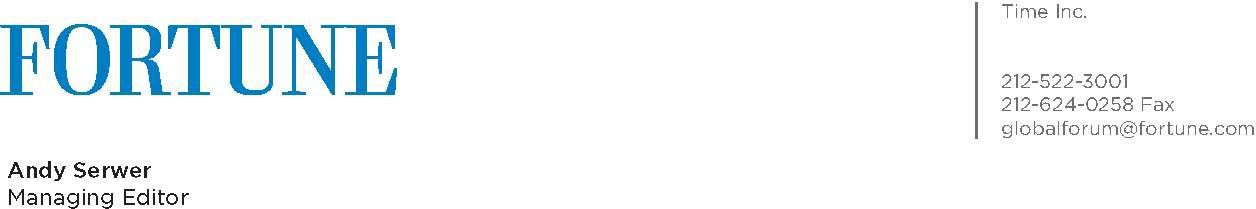 20 May 2013Mrs Mehri Madarshahi-d’OrvillePresident, Global Cultural NetworksParis , France Dear Mrs Madarshahi,Please join us 6–8 June 2013, for the Fortune Global Forum in Chengdu, China. This major event will bring together the CEOs of the world’s most important companies, leaders from China’s new government, and innovative thinkers from around the world.China will be at the center of the discussions, but our program will be global in scope. The theme is “China’s New Future,” with a focus on emerging opportunities in the domestic economy, the development of Western regions, and China’s changing role in the world. In addition to the business program, the Fortune Global Forum offers a rich personal experience and opportunities for high-level relationship building, from the gala opening dinner to small group roundtables to an intimate dining experience on the second night. Your companion is also invited to join you for the dinners and to participate in an extraordinary concurrent program. Chengdu has become a magnet for multinational companies, a center for higher education, and a leader in a diverse range of industries—an ideal location for the Forum.A distinguished assemblage of leaders, from 32 countries and the full spectrum of industries, have committed to join us, including the chairmen, presidents, and CEOs of Alliance Boots, Anheuser-Busch InBev, ANZ, Coca-Cola, Delta Air Lines, DuPont, GE, Honeywell, International Paper, Jardine Matheson, Johnson & Johnson, JPMorgan Chase, Marubeni, McKinsey, Nokia, Novartis, Petronas, PTT, Ranstad, Royal Philips Electronics, SAP, Schneider Electric, Scotiabank, Standard Chartered, and Walt Disney. Also joining us will be the leaders of China’s top companies, including Ansteel, Baidu, Baosteel, ChemChina, China Huadian, CNAF, China National Building Materials, China Railway Group, China Railway Materials, China Unicom, Henan Coal Chemical, Jizhong Energy, Lenovo, Shandong Weiqiao Pioneering, Shanxi Coal Transportation and Sales, Sina, Sinomach, Sinopec, Tianjin Materials and Equipments, Xinxing Cathay International, and Zhejiang Geely. Fortune will cover the Forum in the pages of the magazine and online, and we expect over a hundred domestic and international journalists at the event.The cornerstone of the Fortune Global Forum is dialogue among its participants and your participation will be a valuable addition. Please register DV VRRQ DV SRVVLEOH at www.FortuneGlobalForum.com (whereyou will also find the most up-to-date program and participant list). We hope to see you in Chengdu in June.Best regards,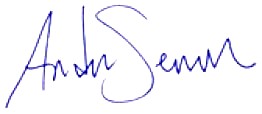 Andy Serwer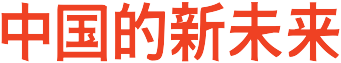 Ceos from the Fortune Global 500 will meet in Chengdufor the 2013 Fortune Global Forum.the fourth Fortune Global Forum to be held in China follows previous successful meetings in Shanghai, Hong Kong SAr, and Beijing.Since 1995, the Fortune Global Forum has convened the leaders of global business—the Ceos of the world’s largest companies—on the dynamic frontiersof international commerce. In 2013, we’ll meet in Chengdu, a thriving city in western China, for a program that will focus on the monumental changes that are defining China’s future and shaping the course of global business for the 21st century.With dramatic shifts underway in every major economic sector, the demands of global competition are intensifying and new consumer sensibilities areemerging. How will Ceos and government leaders deal with these changes? What new approaches are needed to harnessthe potential of a growing new class of consumers? What role will multinational companies play in the next phase of China’s development? We will address these questions and more at the 2013 Fortune Global Forum.to ensure the highest level of interaction, participation is by invitation only and limited to chairmen, Ceos, and other leaders selected by the editors ofFortune. Complimentary registration  is extended to spouses, who are invited to attend the gala evening events and selected activities, and to take part in an extraordinary concurrent programexploring the diverse culture and special experiences unique to Chengdu.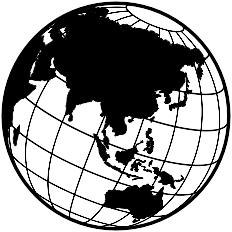 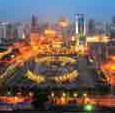 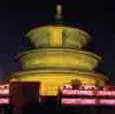 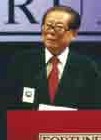 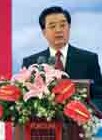 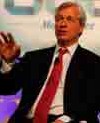 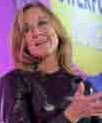 For more information: www.FortuneGlobalForum.com2013 PARTICIPANTSList in formation. Selected confirmed participants as of 15 April 2013.Angela  Ahrendts Chief executive officer Burberry Group PLC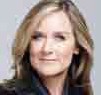 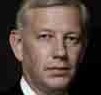 Richard  Anderson Chief executive officer Delta Air Lines, Inc.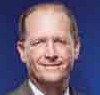 Dominic BartonWorldwide Managing Director McKinsey & CompanyJeffrey Bewkes Chairman and Ceo time Warner Inc.Carlos Brito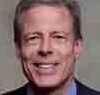 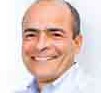 Chief executive officerAnheuser-Busch InBev nV/SA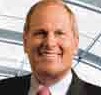 Chang  Xiaobing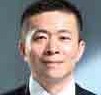 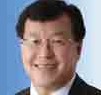 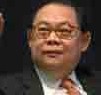 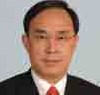 Chairman China unicom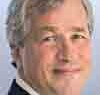 Charles  Chao Chairman and Ceo Sina.comVictor ChuChairmanFirst eastern Investment Group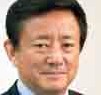 Pailin Chuchottaworn President and Ceo Ptt Public Co. Ltd.David Cote Chairman and Ceo HoneywellJamie Dimon Chairman and Ceo JPMorgan Chase & Co.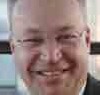 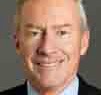 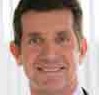 Stephen Elop President and Ceo nokia Corp.Fan GangDirector national  economic research Institute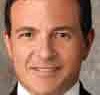 John Faraci Chairman and Ceo International Paper Co.AlexGorsky Chairman and Ceo Johnson & JohnsonYukon Huang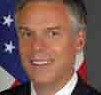 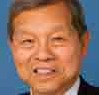 Senior Associate Carnegie endowment for International Peace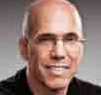 Jon HuntsmanFormer u.S. Ambassador to ChinaRobert IgerChairman and Ceo  the Walt Disney CompanyJeffrey Immelt Chairman and Ceo Ge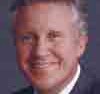 Joseph Jimenez Chief executive officer novartis AG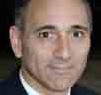 Jeffrey Katzenberg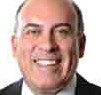 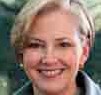 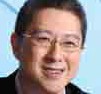 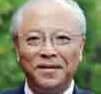 Chief executive officer DreamWorks Animation SKG, Inc.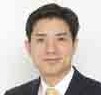 Muhtar Kent Chairman and Ceo the Coca-Cola Co.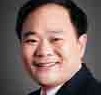 Tadakazu Kimura President and Ceo Asahi Shimbun Co.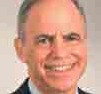 Victor KooFounder, Chairman, and Ceo Youku, Inc.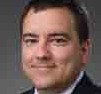 Ellen  Kullman Chair and Ceo DuPont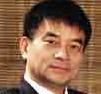 Robin LiFounder, Chairman, and Ceo BaiduLi Shufu Chairman Zhejiang GeelyHolding Group Co. Ltd.Kenneth LieberthalSenior Fellow, John L. thornton China Centerthe Brookings InstitutionJoe Liemandt Founder and Ceo trilogy, Inc.Liu YonghaoChairman new Hope GroupJoe Lonsdale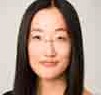 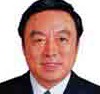 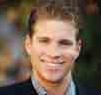 Partner Formation8 Partners LLCMa Jun Founder and Director Institute of Public and environmental Affairs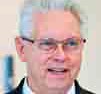 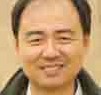 Ma WeihuaPresident and CeoChina Merchants Bank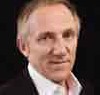 Sheri McCoy Chief executive officer Avon Products, Inc.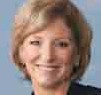 Jennifer Yuh NelsonDirectorKung Fu Panda 2 andKung Fu Panda 3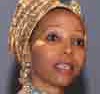 Henry Paulson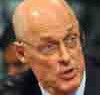 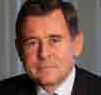 Former Secretaryu.S. treasuryStefano Pessina executive Chairman Alliance BootsFrançois-Henri Pinault Chairman and Ceo Kering (formerly PPr)Georges Plassat Chairman and Ceo Carrefour SA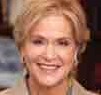 Bridgette Radebe executive Chairperson Mmakau MiningJoshua Cooper Ramo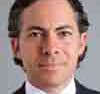 Vice Chairman Kissinger Associates, Inc.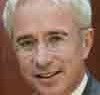 Peter Sands Group Chief executive Standard Chartered PLC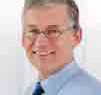 Ren Jianxin President ChemChina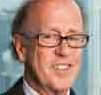 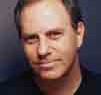 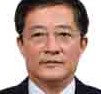 Andy Serwer Managing editor FortuneStephen RoachSenior Fellow, Jackson Institute Yale university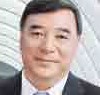 Song ZhipingChairmanChina national Building Materials Group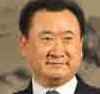 Judith RodinPresidentthe rockefeller Foundation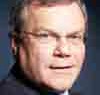 Sir Martin Sorrell Chief executive WPPThe Hon. Kevin Rudd Former Prime Minister Australia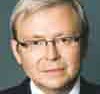 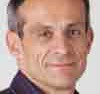 Jean-Pascal Tricoire President and Ceo Schneider electricFrans van Houten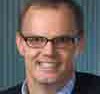 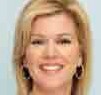 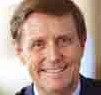 Chairman and Ceo royal Philips electronicsFrits van Paasschen President and Ceo Starwood Hotels & resorts Worldwide, Inc.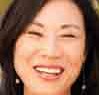 Wang JianlinChairmanDalian Wanda Group Co., Ltd.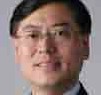 Rick WaughChief executive officer ScotiabankMeredith WhitneyFounder and Ceo Meredith Whitney Advisory GroupXu Lejiang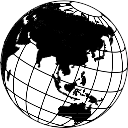 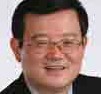 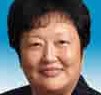 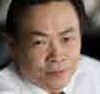 Chairman Baosteel Group Corp.Janet YangPresidentJanet Yang ProductionsYang Yuanqing Chairman and Ceo Lenovo Group Ltd.Zhang Yue Chairman BroAD GroupZhao Baige executive Vice President red Cross Society of ChinaPRoGRAm PIllARS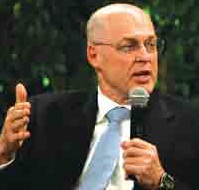 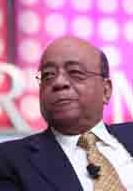 Pillar 1: The China CenturyOur program will examine the forces contributing to the rise of China as an economic superpower, from demographics to the changing face of Chinese business. We’ll address the challenges China faces, including delivering sustained growth and rising incomes while boosting business and government transparency.Pillar 2: Sustainable Development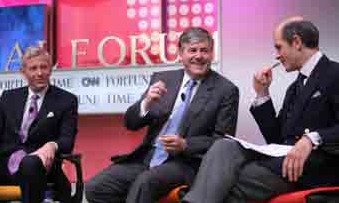 With the inexorable march of urbanization, finding ways to nourish, house, transport, and protect people—without depleting the earth of its resources—is one of the critical issues of our time. We’ll take a close look at China’s vast portfolio of green initiatives, and the country’s massive resource needs.Pillar 3: Innovation and TechnologyWhat are the new discoveries that will transform business and society in the coming decade and who will invent them? How will the widespread availability of broadband and the ability to access the “cloud” continue to change the way global populations live and work?Pillar 4: Global Finance and Economic RecoveryWhat are the lessons from the last five years of economic turmoil? We’ll explore the role of nascent economic superpowers, and the challenges of the new, hyperconnected global economy.PRoGRAm  AT  A  GlANCEWEDNESDAy, 5 JuNE18.00–19.30	Fortune Most Powerful Women receptionThuRSDAy, 6 JuNE8.00–10.00	Fortune Most Powerful Women Breakfast 8.00–12.00	Chengdu tours9.00–14.30	roundtables15.00–17.00	Business Sessions18.30–21.45	Welcoming reception and Gala DinnerFRIDAy, 7 JuNE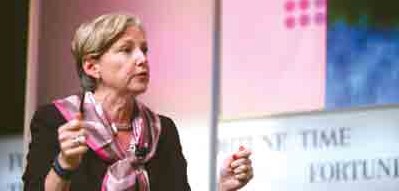 8.30–17.00	Business Sessions 18.30–22.00	reception, Dinner, and nightcapSATuRDAy, 8 JuNE8.30–13.00	Business Sessions13.00–14.00	Closing LuncheonSuNDAy, 9 JuNE8.00–16.00	Side trip to Sichuan earthquake Disaster and recovery ZoneWEDNESDAy, 5 JuNE18.00–19.30FORTuNE MOST POWERFuL WOMEN RECEPTIONFor the second time, Fortune’s Most Powerful Women community will convene at the Global Forum. In addition to the women traveling from abroad, we’ll be joined by some of China’s most powerful female leaders.ThuRSDAy, 6 JuNE8.00–10.00WOMEN, POWER, AND THE EMERGINGWORLD: A FORTuNE MPW Breakfast RoundtableJoin members of Fortune’s Most Powerful Women community for an exploration of the changing role of women leaders in China and other fast-growing economies.8.00–12.00TOuRSVisits to notable Chengdu business, industrial, and high tech sites.9.00–12.00REGIONAL  DEVELOPMENT  ROuNDTABLEPresented by Fortune and CCtV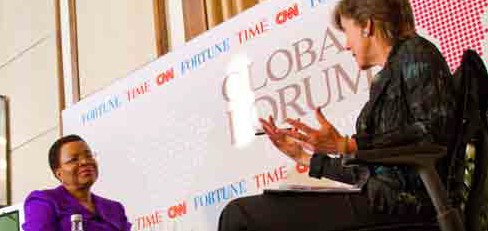 12.30–14.30ROuNDTABLE DISCuSSIONSTechnology, Innovation, and the Emerging  WorldHow new technologies are changing theemerging world — and how the emerging world is changing technology.The Future of TransportationAmid high oil prices and climate-change concerns, governments and the private sector are working together to create new, sustainable  transportation  systems.Education to Employment: Designing a System that WorksAround the world, governments and businesses face a conundrum: high levels of youth unemployment and a shortage of job seekers with critical skills. How can countries successfully move people from education to employment?Global Investment Strategies in an Era of RiskIn our hyper-connected global economy, what investment strategies should business leaders pursue to seize growth opportunities while managing their risk?15.00–17.00AFTERNOON   SESSIONSNew Rules for Business: Global 500 Leaders Look AheadChina’s economy is shifting, much of europe remains stuck in a recession, and the u.S. is merelycrawling along. Where is the global economy headed and what new trends will generate growth?Tapping into China’s New Generation: An FGF Town HallIn China, mass-market tastes are changing fast because of globalization, social  media, and increasing affluence. What are the  best strategies to tap into China’s popular culture over the next five years?18.30–21.45GALA DINNER AND KEYNOTE ADDRESSthis evening will include the keynote address anda dazzling display featuring top artists from the disciplines of dance, drumming, opera, tai chi, and music. A creative blend of costumes, choreography, performance, and modern technology that spans the country’s cultural continuum will explore “the Dream of Chengdu” and “China’s new Future.”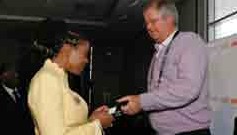 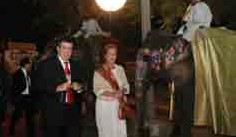 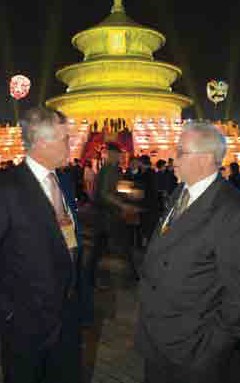 FRIDAy, 7 JuNE8.30–12.40MORNING SESSIONSChina’s  Changing  EconomyAs China moves its economy away from exports and toward consumption, what reforms can we expect and what will be the impact of this tectonic shift? What are the opportunities and pitfalls?Innovation: Building a Sustainable Future With the world population set to reach 9 billion by midcentury, today’s business leaders need to create a new set of rules and tools that willallow their corporations to grow with less impact. What are the new r&D methodologies and disruptive technologies that will lead companies and countries on a more sustainable path?Connecting with Women in the Emerging World Women are an important force in the emerging world, and it is crucial that business leaders understand their values, their challenges and their perspectives. What strategies work best and how do companies navigate the nuances across different markets?The Next High Tech Wavethe Internet is ubiquitous, and mobility is not far behind. What are the next new trends that will drive growth in technology? What industries will be disrupted by technology next—education, agriculture, transportation, energy?China’s Soft PowerHow does a nation build its global influence and image in the world? Why have some countries been so successful in projecting their “soft power” while others struggled? China has an impressive storyto tell, yet it also faces some image challenges that must be overcome. How will China wield its “soft power” and what does this mean for the geopolitics and economics of the 21st century?Can China Be Energy Independent?With higher oil reserves and new access to natural gas, the u.S. could become energy independent for the first time. China might have even bigger shale gas reserves than the u.S. and its clean-energy industry has emerged from a major reshuffle.Will China ever produce enough energy to beself-sufficient and what is the route to get there?The Future of HardwareHow smart is the smartphone (or the tablet or the PC)? With more and more intelligencemoving to networks and software, how will the device of the future differentiate itself?unleashing Corporate China: SOEs and Private EnterpriseAs beneficiaries of low-cost loans and land, China’s Soes exert significant power and influence in the economy. Some experts believe the Soes makeit difficult for private companies to launch and grow. What changes are needed in the system?Winning in the China MarketChina’s shift toward domestic consumption will create opportunities for both foreign and domestic brands to sell products. Luxury goods   are in high demand, and China’s 350-million-strong middle class is displaying a growing appetitefor cars, clothes, and travel. Where do the opportunities lie and what are the barriers?12.45–14.05LuNCH14.05–17.00AFTERNOON   SESSIONSWhat’s Ahead for Emerging Markets?over the last decade, the majority of economic growth has occurred in the so-called BrICS—but recently it has slowed. What’s the outlook for these economies? How can multinational corporationscapitalize on these increasingly important markets?How Social Media is Changing BusinessChina has more than 500 million Internet users, twice the number in America. these Chinese users are changing how their society does everything from viewing the news to shopping. While China’sweibos are thriving, the exuberance of their American counterparts has faded. How is social media changing the world and how should companies adapt?The Chinese TouristA record 50 million Chinese traveled outside China in 2010 and hundreds of millions of locals flock to the country’s top tourist hot spots. Chinese tourists are reshaping the tourism industry as airlines, hotels, recreation parks, and brands scramble to offerthem a unique and positive experience. What are the opportunities to cater to this growing cadre of well-heeled world travelers in China and abroad?Global Go-to-Market StrategiesBuilding a strong global brand can take decades and cost billions. there is much debate about how to go global: Is it more profitable to be in every country or to focus on a handful of key markets and service them well? As a growing numberof Chinese brands are entering international markets, which strategies work better?Can Intellectual Property Be Kept Safe?As the economy becomes more global, corporations have ramped up their efforts to protect their intellectual property, whether it’s a piece of software, a designfor a new router, or the latest box office hit. What are the best-in-class strategies for keeping IP safe?Do You Know Who Your Suppliers Really Are?With most products’ footprint found in the supply chain, knowing what suppliers are doing is vital to a business trying to lower costs, manage risk, and build brand identity. How can a business track and trace materials, parts, or components across its global supply chain?Tapping into the Bottom of the Pyramid the good news is that the developing world is expanding. Some companies are figuringout how to get products and services to these markets in ways that are both sustainable and profitable. What are the business models and what is the potential value of this market?Rethinking Our CitiesFor the first time, more Chinese live in cities than in the countryside. this trend is happening throughout the developing world. How will we design the cities of tomorrow to allow billions to live, drive, eat, and work sustainably? What newtechnologies and design concepts can be applied to make urban centers greener and more livable?17.00–18.30FREE TIME18.30–22.00RECEPTION  AND  DINNER  AT  KuANZHSI XIANGZIHosted by Sichuan Province and the City of Chengdu, guests will enjoy a delicious dinner in this historic district that blends the architecture and ambience of  old Chengdu City with modern style and energy, a place where past and present, local and global, fast and slow elements of Chengdu life meet.SATuRDAy, 8 JuNE8.30–13.00MORNING SESSIONSGrowth and Conflict in the Asia PacificGreater economic interdependence has produced unprecedented dynamism that has created common interests and made Asia a central driver of global growth. But security issues including territorial disputes and a changing balance of power are raising tensions and jeopardizing the positive economic story. How will these forces play out? What policies will produce strategic stability that fosters economic growth? What are the prospects for integration and division in this vital region?Meet the Future: China’s EntrepreneursFive of China’s most innovative emerging companies give their elevator pitches to a panel of notable venture capitalists, who evaluate each contestant. the winner will be the company that gets the most audience  votes for best idea and most attractive investment.What’s Next for Rural China?two hundred million Chinese are constantly on the move seeking work. Yet, the promise of a job in the city is drying up as export markets shrink. How  will China’s demographic trends evolve and what are the best strategies for meeting the needs of rural China? How can multinational and Chinese companies tap into the massive market of the country’s villages, townships, and smaller cities?The Food DilemmaAs China has become more affluent, demands for agriculturally intensive foods have surged,  putting an enormous strain on a system that feeds1.3 billion people daily. How can new technologies and other adjustments help China feed itself sustainably, affordably, and nutritiously?Corporate Risk and Climate ChangeGlobally, governments have failed to reach an agreement on climate change. traditional activist groups are putting pressure on corporationsto change their business practices as public awareness of environmental harm is increasing. How can companies manage their risk and minimize their cost of adapting to climate change?Opening Hearts and WalletsIn the past 30 years, we’ve seen the remarkable rise of China’s wealthy class and a massive accumulation of personal fortunes. the widening wealth gaps, enormous social needs, and recent natural disasters seemed to rekindle an interest in charity nationwide. What lessons can Chinese business and philanthropic leaders learn from their Western counterparts, and vice versa?Rewriting the Global Rule BookFor more than a decade, politicians and regulators worldwide have claimed to want high-quality accounting standards that applied globally to the banking system. When will that rhetoric become a reality? How will it change the game of global finance?The Mobile Economy: An FGF Town HallAided by higher-speed access, mobile devices are displacing everything from PCs to credit card readers,  a consumer-driven shift that is prompting massive investments in infrastructure, software, handsets, and other technologies. As mobile computing becomes the world’s primary platform for communication, media, and transactions, society will be transformed andcompanies will need to reinvent their business models.The Rise of the Westthe western provinces are now the fastest-growing region in China, and have become centers for high tech, automotive, finance, and other industries. More than 200 Fortune Global 500 companies now operate inChengdu, which has built a world-class infrastructure for trade. What are the opportunities and special challenges for operating in China’s dynamic new frontier?KEYNOTE ADDRESS13.00–14.00CLOSING   LuNCHEONSuNDAy, 9 JuNE8.00–16.00SIDE  TRIP  TO  SICHuAN  EARTHquAKE DISASTER AND RECOVERY ZONESPouSE AND ComPANIoN PRoGRAm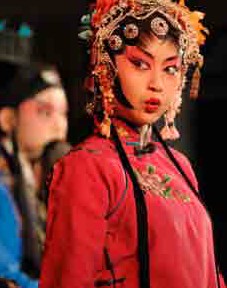 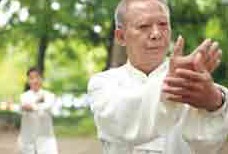 The FORTuNE Global Forum offers complimentary registration for delegate’s spouses, who are invited to attend the gala dinners and selected activities, as well take part in an extraordinary concurrent program exploring Chengdu that is as insightful and memorable as the Forum itself.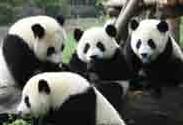 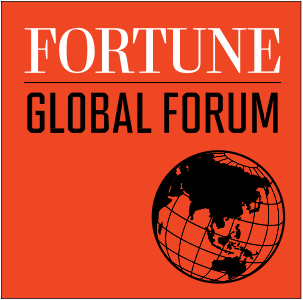 hoST CITy: ChENGDu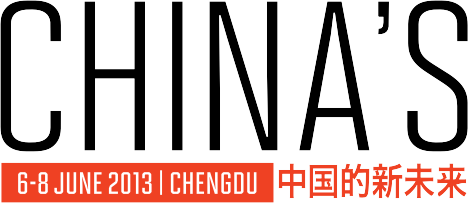 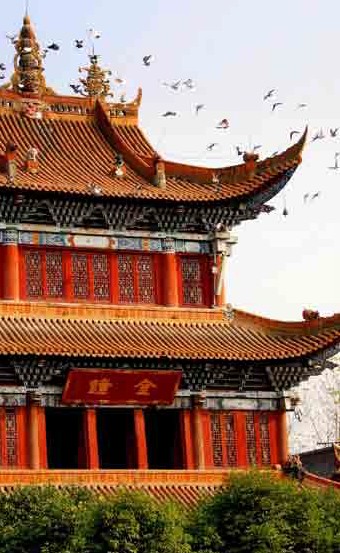 Chengdu, one of China’s major inland cities, has seen dramatic economic gains since  the China Western Development initiative was launched in 2000. Chengdu has long  been known as “the Land of Abundance” and the home of the Giant Pandas. today it is becoming the most important financial center in western China. Selected by FORTuNE as one of the world’s “Best New Cities for Global Business,” Chengdu boasts a higher export volume and more Fortune Global 500 companies (over 200 now operate there), foreign-funded banks, insurance companies, and foreign consulates than any other cityin central or western China. With more than 30 institutions of higher learning in the region, Chengdu produces an unrivaled pool of talent with 21st-century skills.HOST CITY	PRESENTING   PARTNER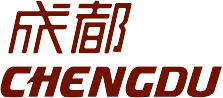 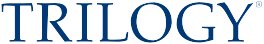 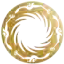 PARTNERS                                                                                     ®	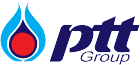 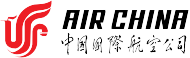 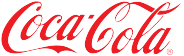 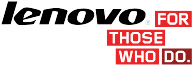 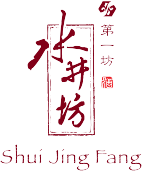 SuPPORTERS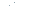 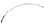 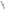 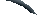 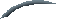 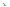 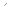 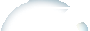 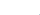 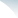 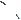 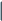 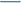 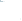 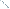 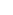 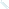 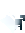 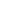 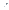 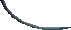 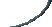 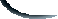 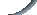 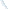 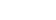 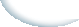 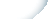 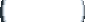 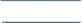 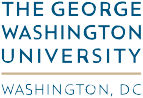 eDuCAtIon  PArtnerKnoWLeDGe PArtner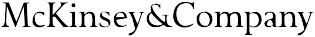 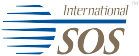 www.FortuneGlobalForum.come-mail: globalforum@fortune.com • tel (uSA): +1 212 522 3001 • Fax (uSA): +1 212 624 0258Fortune and Fortune GLoBAL ForuM are trademarks of time Inc., registered in the u.S. and other countries. All other trademarks are the property of their respective owners.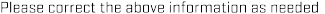 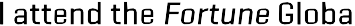 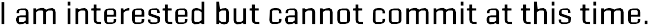 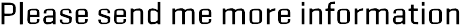 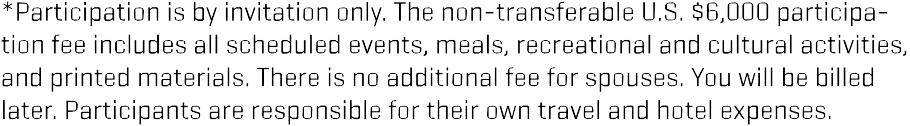 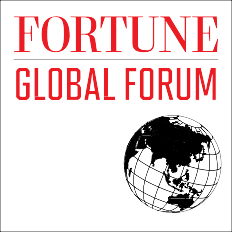 Dr. Hans d'OrvilleAssistant Director-General, Strategic Planning Unesco7, Place de Fontenoy F-75352 Paris 07 SPFrance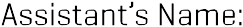 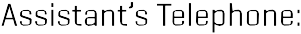 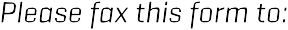 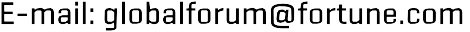 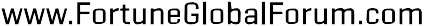 